Procedura zapewnienia uczniom, nauczycielom i pracownikom 
Publicznej Szkoły Podstawowej w Podgórze  bezpiecznych warunków podczas egzaminów ósmoklasisty 
w czasie epidemii związanej z COVID-19Zatwierdzam do stosowania: 20.05.2020 r.Maj 2020 r.Spis treści											str.ROZDZIAŁ I	CEL PROCEDURY 								3ROZDZIAŁ II	ORGANIZACJA I PRZEPROWADZANIE EGZAMINÓW ÓSMOKLASISTY		32.1. Zdający i inne osoby biorące udział w organizowaniu i przeprowadzaniu egzaminów 
        oraz zasady korzystania z przyborów podczas egzaminów                                                             32.2. Środki ochrony osobistej zdających oraz innych osób biorących udział w organizowaniu 
        i przeprowadzaniu egzaminów, w tym zasady dotyczące zakrywania ust i nosa                        52.3. Środki bezpieczeństwa związane z organizacją przestrzeni, budynku i pomieszczeń, 
        w tym sposobów aranżacji budynku szkoły oraz sal egzaminacyjnych                                         6 Dodatkowe procedury bezpieczeństwa w dniu egzaminu                                                             10Szczegółowe rozwiązania dotyczące zapewnienia bezpieczeństwa przeprowadzania 
egzaminu z danego przedmiotu.                                                                                                         12Postępowanie w przypadku podejrzenia zakażenia u członka zespołu egzaminacyjnego 
lub u zdającego                                                                                                                                        132.7. Pozostałe zagadnienia                                                                                                                            14ROZDZIAŁ I CEL PROCEDURY Podstawowym celem niniejszej procedury jest ustalenie zasad postępowania przy organizacji 
w szkole egzaminów ósmoklasisty. Procedura ma zapewnić higieniczne warunki pobytu uczniów w szkole oraz chronić przed rozprzestrzenieniem się choroby. ROZDZIAŁ IIORGANIZACJA I PRZEPROWADZANIE EGZAMINÓW ÓSMOKLASISTY2.1. Zdający i inne osoby biorące udział w organizowaniu i przeprowadzaniu egzaminów oraz zasady korzystania z przyborów podczas egzaminów2.1.1. Na egzamin może przyjść wyłącznie osoba zdrowa (zdający, nauczyciel, inny pracownik szkoły), bez objawów chorobowych sugerujących chorobę zakaźną.2.1.2. Zdający, nauczyciel oraz każda inna osoba uczestnicząca w przeprowadzaniu egzaminu nie może przyjść na egzamin, jeżeli przebywa w domu z osobą na kwarantannie lub izolacji w warunkach domowych albo sama jest objęta kwarantanną lub izolacją w warunkach domowych.2.1.3. Rodzic/Prawny opiekun nie może wejść z dzieckiem na teren szkoły, z wyjątkiem sytuacji, kiedy zdający wymaga pomocy np. w poruszaniu się.2.1.4. Podczas egzaminu w szkole mogą przebywać wyłącznie:zdającyosoby zaangażowane w przeprowadzanie egzaminu, tj. członkowie zespołów nadzorujących, obserwatorzy, egzaminatorzy, specjaliści pracujący ze zdającymi, którym przyznano dostosowanie warunków lub formy przeprowadzania egzaminu, osoby wyznaczone do przygotowania 
i obsługi oraz obsługujące sprzęt i urządzenia wykorzystywane w czasie egzaminu (np. komputery, sprzęt medyczny), asystenci techniczni.inni pracownicy szkoły odpowiedzialni za utrzymanie obiektu w czystości, dezynfekcję, obsługę szatni itp.uczniowie innych klas oraz nauczyciele, jeżeli nie ma możliwości zrezygnowania z przeprowadzania zajęć edukacyjnych w dniu przeprowadzania egzaminu pracownicy odpowiednich służb, np. medycznych, jeżeli wystąpi taka koniecznośćNiedozwolone jest przebywanie na terenie szkoły osób innych niż wyżej wymienione, w tym rodziców/prawnych opiekunów uczniów (z wyjątkiem sytuacji, gdy zgodę na taki sposób dostosowania warunków przeprowadzania egzaminu wydał dyrektor Okręgowej Komisji Egzaminacyjnej (OKE), lub jeżeli zdający wymaga pomocy np. w poruszaniu się), przedstawicieli mediów.2.1.5. Jeżeli to możliwe, w dniach, w których jest przeprowadzany egzamin, w szkole nie należy prowadzić zajęć edukacyjnych dla innych uczniów lub należy rozpocząć prowadzenie zajęć po zakończeniu egzaminu w danym dniu i zdezynfekowaniu pomieszczeń. 2.1.6. Zdający nie powinni wnosić na teren szkoły zbędnych rzeczy, w tym książek, telefonów komórkowych, maskotek.2.1.7. Na egzaminie każdy zdający korzysta z własnych przyborów piśmienniczych, linijki, cyrkla, kalkulatora itd. Jeżeli szkoła zdecyduje o zapewnieniu np. przyborów piśmienniczych albo kalkulatorów rezerwowych dla zdających – konieczna jest ich dezynfekcja. W przypadku materiałów jednorazowych, których zdający nie zwracają, dezynfekcja nie jest konieczna. Zdający nie mogą pożyczać przyborów od innych zdających.2.1.8. Szkoła nie zapewnia wody pitnej. Na egzamin należy przynieść własną butelkę z wodą.2.1.9. Na terenie szkoły nie ma możliwości zapewnienia posiłków. 2.1.10. Przewodniczący zespołu egzaminacyjnego zapewnia kilku rezerwowych członków zespołów nadzorujących, którzy będą mogli, nawet w dniu egzaminu, zastąpić osoby, które z uzasadnionych powodów, w tym ze względu na chorobę, nie będą mogły przyjść do pracy w dniu egzaminu.2.2. Środki ochrony osobistej zdających oraz innych osób biorących udział w organizowaniu 
        i przeprowadzaniu egzaminów, w tym zasady dotyczące zakrywania ust i nosaCzekając na wejście do szkoły albo sali egzaminacyjnej, zdający zachowują odpowiedni odstęp 
(co najmniej 1,5 m) oraz mają zakryte usta i nos.Na teren szkoły mogą wejść wyłącznie osoby z zakrytymi ustami i nosem (maseczką jedno- lub wielorazową, materiałem, przyłbicą – w szczególności w przypadku osób, które ze względów zdrowotnych nie mogą zakrywać ust i nosa maseczką). Zakrywanie ust i nosa obowiązuje na terenie całej szkoły, z wyjątkiem sal egzaminacyjnych po zajęciu miejsc przez zdających. Podczas wpuszczania uczniów do sali egzaminacyjnej członek zespołu nadzorującego może poprosić zdającego o chwilowe odsłonięcie twarzy w celu zweryfikowania jego tożsamości (konieczne jest wówczas zachowanie co najmniej 1,5-metrowego odstępu).Zdający są zobowiązani zakrywać usta i nos do momentu zajęcia miejsca w sali egzaminacyjnej. Po zajęciu miejsca w sali egzaminacyjnej (w trakcie egzaminu) zdający ma obowiązek ponownie zakryć usta i nos, kiedy:podchodzi do niego nauczyciel, aby odpowiedzieć na zadane przez niego pytaniewychodzi do toaletykończy pracę z arkuszem egzaminacyjnym i wychodzi z sali egzaminacyjnej.Przewodniczący zespołu egzaminacyjnego, członkowie zespołu nadzorującego, obserwatorzy i inne osoby uczestniczące w przeprowadzaniu egzaminu, np. specjaliści z zakresu niepełnosprawności, nauczyciele wspomagający, podczas poruszania się po sali egzaminacyjnej powinni mieć zakryte usta i nos. Mogą odsłonić twarz, kiedy obserwują przebieg egzaminu, siedząc albo stojąc, przy zachowaniu niezbędnego odstępu.Zarówno zdający, jak i członkowie zespołu nadzorującego mogą – jeżeli uznają to za właściwe – mieć zakryte usta i nos w trakcie egzaminu, nawet po zajęciu miejsca przy stoliku (w przypadku zdających) lub kiedy obserwują przebieg egzaminu, siedząc albo stojąc (w przypadku członków zespołu nadzorującego i innych osób zaangażowanych w przeprowadzanie egzaminu w danej sali).Zdający, którzy ze względów zdrowotnych nie mogą zakrywać ust i nosa maseczką, mogą nosić przyłbicę albo, jeżeli nie mogą również korzystać z przyłbicy, przystąpić do egzaminu w odrębnej sali egzaminacyjnej. W takiej sytuacji minimalny odstęp, jaki musi zostać zachowany pomiędzy samymi zdającymi oraz zdającymi i członkami zespołu nadzorującego, wynosi 2 m.Sytuacja, w której dany zdający ze względów zdrowotnych nie może zakrywać 
ust i nosa, powinna zostać zgłoszona dyrektorowi szkoły nie później niż do 29 maja 2020 r. Dyrektor szkoły niezwłocznie przekazuje informację o konieczności organizacji egzaminu w odrębnej sali egzaminacyjnej dyrektorowi okręgowej komisji egzaminacyjnej .Członkowie zespołu nadzorującego oraz inne osoby zaangażowane w przeprowadzanie egzaminu, którzy ze względów zdrowotnych nie mogą zakrywać ust i nosa za pomocą maseczki, powinni – kiedy jest to konieczne – używać przyłbicy, która nie utrudnia oddychania.2.3. Środki bezpieczeństwa związane z organizacją przestrzeni, budynku i pomieszczeń, w tym 
        sposobów aranżacji budynku szkoły oraz sal egzaminacyjnych.2.3.1. Przy wejściu do szkoły należy wywiesić informację:	dotyczącą objawów zarażenia koronawirusem oraz sposobów zapobiegania zakażeniuzawierającą nazwę, adres oraz numer telefonu do najbliższej stacji sanitarno-epidemiologicznejzawierającą adres oraz numer telefonu najbliższego oddziału zakaźnegozawierającą numery telefonów do służb medycznychzawierającą numer infolinii NFZ w sprawie koronawirusa (800 190 590).           Treść w/w informacji stanowi Załącznik nr 3 do niniejszej procedury.2.3.2. Przy wejściu do szkoły umieszcza się płyn do dezynfekcji rąk (środek na bazie alkoholu, min. 60%) oraz zamieszcza informację o obligatoryjnym korzystaniu z niego przez wszystkie osoby wchodzące na teren szkoły. 2.3.3. Płyn do dezynfekcji rąk powinien być również dostępny w każdej sali egzaminacyjnej. Obok płynu należy umieścić informację na temat prawidłowej dezynfekcji rąk (treść informacji stanowi Załącznik nr 4 do niniejszej procedury).2.3.4. W przypadku egzaminu z przedmiotu, na którym dozwolone jest korzystanie przez grupę zdających z np. jednego słownika, obok materiału, z którego może korzystać więcej niż jedna osoba, umieszcza się dozownik z płynem dezynfekcyjnym oraz informuje zdających o konieczności korzystania z niego przed skorzystaniem z danego materiału egzaminacyjnego.Egzamin może być przeprowadzany w salach lekcyjnych, salach gimnastycznych, na korytarzach szkolnych oraz w innych przewidzianych w przepisach miejscach, pod warunkiem zachowania odpowiednich odstępów pomiędzy zdającymi oraz pomiędzy zdającymi i członkami zespołu nadzorującego. Nie wprowadza się ograniczeń dotyczących liczby osób w sali (przy zachowaniu odpowiednich odstępów), jednak zaleca się – jeżeli tylko pozwalają na to warunki lokalowe oraz zasoby ludzkie – przeprowadzanie egzaminu w salach z możliwie jak najmniejszą liczbą osób 
w każdej sali.Ławki w sali egzaminacyjnej należy ustawić w taki sposób, aby pomiędzy zdającymi zachowany był co najmniej 1,5-metrowy odstęp w każdym kierunku. Na rysunku poniżej przedstawiono przykładowy schemat sytuacyjny z zachowaniem zalecanych odstępów; możliwych jest wiele innych rozwiązań, zależnych od np. rozmiarów sali, układu mebli lub sprzętu w sali, liczby członków zespołu nadzorującego. Zaznaczony na schemacie odstęp (1,5 m) należy rozumieć jako co najmniej 1,5 m.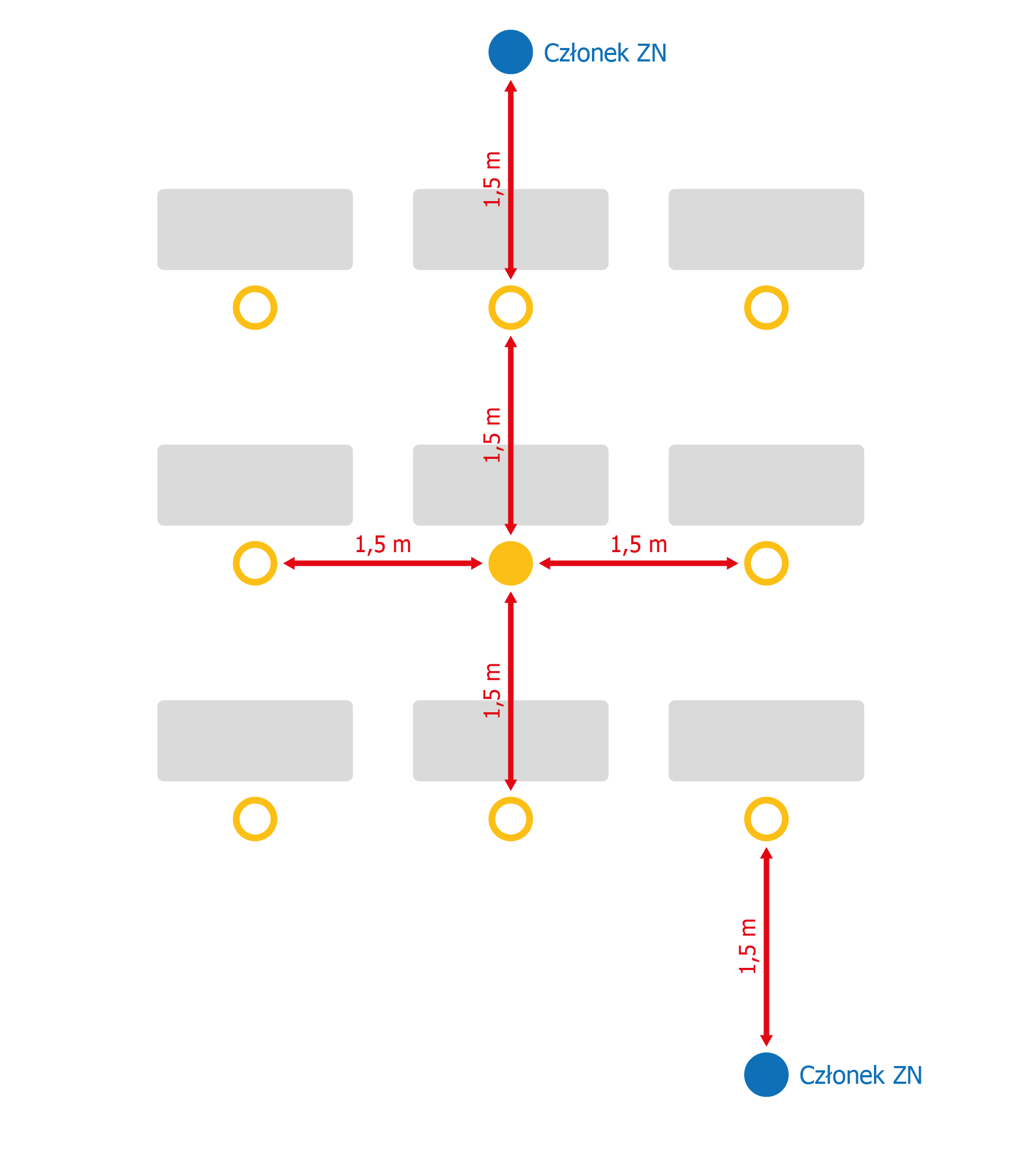 Jeżeli konieczność zapewnienia odpowiedniej odległości pomiędzy zdającymi powoduje konieczność zwiększenia liczby sal, w których jest przeprowadzany egzamin, należy liczbę tych sal odpowiednio zwiększyć.Zwiększenie liczby sal, w których jest przeprowadzany dany egzamin, wiąże się z koniecznością zapewnienia zespołów nadzorujących, zgodnie z warunkami określonymi we właściwym rozporządzeniu, z uwzględnieniem zasad opisanych w rozporządzeniu Ministra Edukacji Narodowej z dnia 20 marca 2020 r. w sprawie szczególnych rozwiązań w okresie czasowego ograniczenia funkcjonowania jednostek systemu oświaty w związku z zapobieganiem, przeciwdziałaniem 
i zwalczaniem COVID-19 (Dz.U. poz. 493, z późn. zm.).Jeżeli chodzi o modyfikowanie liczby sal w systemach informatycznych konieczne jest wprowadzenie nowego układu sal (w SIOEO).Jeżeli dyrektor właściwej OKE nie będzie wymagał modyfikacji liczby sal w systemie informatycznym, wówczas członków nowo utworzonych zespołów nadzorujących należy dopisać do listy członków zespołów nadzorujących w sali, w której oryginalnie planowane było przeprowadzenie egzaminu, a w protokole z przebiegu egzaminu w tej sali oraz w protokole zbiorczym należy opisać zaistniałą sytuację, wskazując liczbę sal, w których egzamin rzeczywiście został przeprowadzony, oraz wymieniając wszystkich przewodniczących zespołów nadzorujących w tych salach.Zmiana liczby sal oraz wprowadzenie zmian w systemach informatycznych nie skutkują zmianą złożonego zapotrzebowania na arkusze i inne materiały egzaminacyjne; zostaną one dostarczone zgodnie z pierwotnym zapotrzebowaniem. Arkusze i materiały egzaminacyjne, po ich odbiorze, należy w dniu egzaminu odpowiednio rozdzielić na sale egzaminacyjne, zgodnie z nowym porządkiem. Szkoła sporządza plan sali egzaminacyjnej, dla każdego egzaminu, dodatkowo wskazując odstępy zapewnione pomiędzy zdającymi (jeżeli – co do zasady – odstępy pomiędzy wszystkimi zdającymi 
w danej sali egzaminacyjnej są podobne, wystarczy wskazanie i opisanie odstępów podobnie jak 
na rysunku w pkt 2.3.6.). Plany sal należy przesłać do OKE (jako załączniki do protokołu zbiorczego), a ich kopię pozostawić w dokumentacji szkoły. Sporządzanie planu sali egzaminacyjnej nie dotyczy następujących sytuacji:w danej sali egzaminacyjnej do egzaminu przystępuje tylko jeden zdającydany egzamin jest przeprowadzanych w domu zdającegoMateriały egzaminacyjne z dodatkowych sal można zapakować do zwykłych kopert (nie muszą być to foliowe koperty zwrotne), opisując je zgodnie z instrukcją dyrektora OKE.W przypadku egzaminu z języków obcych nowożytnych szkoła może w razie konieczności sporządzić kopię płyty z nagraniami do zadań na rozumienie ze słuchu. Płytę można skopiować w dniu egzaminu, nie wcześniej niż godzinę przed rozpoczęciem egzaminu, tj. nie wcześniej 
niż o godz. 8:00. Dyrektor szkoły może również pobrać plik .mp3 z nagraniami na dany egzamin 
z SIOEO. Sporządzona kopia płyty lub pobrany plik stanowi materiał egzaminacyjny objęty ochroną przed nieuprawnionym ujawnieniem, zgodnie z art. 9d ustawy o systemie oświaty.Miejsca dla członków zespołu nadzorującego powinny zostać przygotowane z zachowaniem 
co najmniej 1,5-metrowego odstępu od zdających oraz od pozostałych członków zespołu nadzorującego (podczas gdy zdający rozwiązują zadania; w trakcie czynności organizacyjnych członkowie zespołu nadzorującego są zobowiązani zakrywać usta i nos oraz mieć założone rękawiczki). Członkowie zespołu nadzorującego powinni do niezbędnego minimum ograniczyć poruszanie się po sali egzaminacyjnej; konieczne jest jednak regularne nadzorowanie pracy zdających w pozycji stojącej. Istotne jest, aby zapewnić miejsca dla członków zespołu nadzorującego w taki sposób, aby zachować odpowiednie odstępy, przy jednoczesnym zapewnieniu możliwości właściwego nadzoru pracy zdających.Drzwi do szkoły oraz wszystkie drzwi wewnątrz budynku powinny być otwarte, tak aby zdający oraz inne osoby uczestniczące w przeprowadzaniu egzaminu nie musiały ich otwierać. Wyjątek stanowią egzaminy z języków obcych nowożytnych w zakresie zadań na rozumienie ze słuchu, podczas których odtwarzane jest nagranie z płyty CD oraz sytuacje, w których sale egzaminacyjne 
są wietrzone, tak aby nie tworzyć przeciągów. Jeżeli ze względów bezpieczeństwa przeciwpożarowego drzwi nie mogą być otwarte, zapewnia się regularną dezynfekcję klamek/uchwytów.Sale egzaminacyjne należy wietrzyć przed wpuszczeniem do nich zdających, mniej więcej co godzinę w trakcie egzaminu (jeżeli pogoda na to pozwala oraz na zewnątrz budynku nie panuje zbyt duży hałas) oraz po egzaminie, dbając o zapewnienie komfortu zdających.Dla każdego zdającego szkoła zapewnia miejsce, w którym będzie mógł zostawić rzeczy osobiste – plecak, torbę, kurtkę, telefon itp. Miejscem tym jest odrębne pomieszczenie, szatnia szkolna, w której dla zdających będą przygotowane przezroczyste foliowe worki (tak aby sprawdzenie ich zawartości nie wymagało otwierania), w których będą mogli zostawić swoje rzeczy osobiste pod nadzorem pracownika i zamknięciem. Należy zminimalizować możliwość kontaktowania się osób pozostawiających swoje rzeczy z osobami odbierającymi swoje rzeczy albo zadbać, by oczekując na oddanie lub odbiór swoich rzeczy zachowywali odpowiednie środki bezpieczeństwa (odległość od innych osób, zakrywanie ust i nosa).Szkoła zapewnia bieżącą dezynfekcję toalet.W pomieszczeniach higieniczno-sanitarnych wywieszone są plakaty z zasadami prawidłowego mycia rąk (Załącznik nr 4), a przy dozownikach z płynem – instrukcje na temat prawidłowej dezynfekcji rąk (Załącznik nr 5).2.3.21. Dyrektor szkoły monitoruje codzienne prace porządkowe, ze szczególnym uwzględnieniem utrzymywania w czystości ciągów komunikacyjnych, dezynfekowania powierzchni dotykowych: poręczy, klamek, włączników światła, klawiatur, myszek, uchwytów, poręczy krzeseł i powierzchni płaskich.2.3.22. Ławki oraz krzesła w sali egzaminacyjnej należy dezynfekować przed i po każdym egzaminie.Dezynfekować należy również:sprzęt (komputery, klawiatury, dodatkowy osprzęt, np. słuchawki – jeżeli zapewnia je szkoła, urządzenia rejestrujące dźwięk podczas egzaminu, w przypadku gdy zdający korzysta z pomocy nauczyciela wspomagającego go w czytaniu lub pisaniu), z którego korzystają zdający, którym przyznano korzystanie z takiego sprzętu jako sposób dostosowania warunków przeprowadzania egzaminuodtwarzacze płyt CD wykorzystywane do przeprowadzenia egzaminu z języka obcego nowożytnego przybory piśmiennicze, jeżeli szkoła zdecyduje się zapewnić takie materiały dla zdających, którzy zapomnieli przynieść je na egzamin, z wyjątkiem materiałów jednorazowych, których zdający nie zwracają.Przeprowadzając dezynfekcję, należy ściśle przestrzegać zaleceń producenta znajdujących się na opakowaniu środka do dezynfekcji. Ważne jest ścisłe przestrzeganie czasu niezbędnego 
do wywietrzenia dezynfekowanych pomieszczeń lub przedmiotów, tak aby zdający oraz inne osoby zaangażowane w przeprowadzanie egzaminów nie byli narażeni na wdychanie oparów środków służących do dezynfekcji.Na terenie szkoły wyznaczono i przygotowano pomieszczenie obok sali gimnastycznej (wyposażone w środki ochrony osobistej i płyn dezynfekujący), w którym będzie można odizolować osobę 
w przypadku stwierdzenia objawów chorobowych.Dodatkowe procedury bezpieczeństwa w dniu egzaminu2.4.1.  Członkowie zespołów nadzorujących odbywają szkolenie z zasad dotyczących bezpieczeństwa  podczas egzaminu przeprowadzone przez przewodniczącego zespołu egzaminacyjnego.Przewodniczący zespołu egzaminacyjnego informuje członków zespołu nadzorującego przeprowadzającego egzamin w sali egzaminacyjnej, że w danej sali do egzaminu przystępuje zdający chorujący na alergię albo inne schorzenie, którego objawami mogą być kaszel, katar lub łzawienie. Członkowie zespołu nadzorującego muszą posiadać taką wiedzę, aby nie interpretować takich objawów w przypadku danego zdającego jako objawów „niepokojących”.Paczki należy odebrać od kuriera i otwierać w rękawiczkach. Po odebraniu paczek od kuriera przetrzeć je szmatką z płynem dezynfekującym.Członkowie zespołu nadzorującego w rękawiczkach odbierają arkusze od przewodniczącego zespołu egzaminacyjnego. Arkusze są rozdawane zdającym również przez osoby, które mają założone rękawiczki, oraz mają zakryte usta i nos.Przed rozpoczęciem egzaminu należy poinformować zdających o obowiązujących zasadach bezpieczeństwa, w tym przede wszystkim:zakazie kontaktowania się z innymi zdającymiobowiązku zakrywania ust i nosa w przypadku kontaktu bezpośredniego z nauczycielem, wyjścia do toalety lub wyjścia z sali egzaminacyjnej po zakończeniu pracy z arkuszem egzaminacyjnymniedotykania dłońmi okolic twarzy, zwłaszcza ust, nosa i oczu, a także przestrzegania higieny kaszlu i oddychania: podczas kaszlu i kichania należy zakryć usta i nos zgiętym łokciem lub chusteczkąkonieczności zachowania odpowiedniego dystansu od innych zdających po zakończonym egzaminie.Należy unikać tworzenia się grup zdających przed szkołą oraz przed salą egzaminacyjną przed rozpoczęciem egzaminu oraz po jego zakończeniu. W tym celu:W pierwszej kolejności na egzamin wchodzą zdający, którzy korzystają z przedłużenia czasu przeprowadzania egzaminu.Osoby oczekujące na zewnątrz szkoły zachowują minimalny odstęp 1,5 m i noszą maseczki bądź przyłbice.Zdający są wypuszczani z sal po egzaminie sala po sali, pojedynczo, mając na uwadze, aby zdający nie gromadzili się na korytarzach bądź pod szkołą.Należy poinstruować zdających, aby wrażeniami po egzaminie dzielili się między sobą z wykorzystaniem mediów społecznościowych, komunikatorów, telefonicznie, a unikali spotkań w grupie, np. przy wejściu do szkoły.Zdający może opuścić na stałe salę egzaminacyjną (jeżeli zakończył pracę z arkuszem) najpóźniej na 15 minut przed czasem wyznaczonym jako czas zakończenia pracy z arkuszem. W ciągu ostatnich 15 minut przed zakończeniem egzaminu (nawet jeżeli zdający skończył pracę z arkuszem egzaminacyjnym) zdający nie opuszczają sali egzaminacyjnej.2.5. Szczegółowe rozwiązania dotyczące zapewnienia bezpieczeństwa przeprowadzania egzaminu 
        z danego przedmiotu.2.5.1. W przypadku zdającego, który przystępuje do egzaminu, korzystając z pomocy nauczyciela wspomagającego, musi również być zachowany co najmniej 1,5-metrowy odstęp pomiędzy zdającym a nauczycielem. Jeżeli zdający ma trudności w komunikacji i przy zachowaniu wskazanego odstępu występują problemy ze zrozumieniem mowy, odstęp można zmniejszyć do niezbędnego dla zrozumienia wypowiedzi zdającego, z zachowaniem innych środków ochrony (np. wykorzystania przyłbic zamiast maseczek, zakrycia ust i nosa przez nauczyciela wspomagającego), lub – za zgodą dyrektora OKE – wprowadzić inne rozwiązania organizacyjne, np. zapewnić obecność nauczyciela, który ma większe doświadczenie w rozumieniu mowy zdającego, wykorzystać mikrofon (odnotowując wprowadzone modyfikacje w protokole). Jeżeli dla nauczyciela wspomagającego nie został zamówiony odrębny arkusz, należy wykorzystać arkusz rezerwowy (upewniając się, że jest on w tej samej wersji, w której arkusz ma zdający), a w sytuacji, kiedy liczba arkuszy rezerwowych jest niewystarczająca, należy niezwłocznie skontaktować 
się z właściwą OKE i postępować zgodnie z instrukcjami.W przypadku egzaminu przeprowadzanego w domu zdającego również konieczne jest zapewnienie odpowiednich warunków bezpieczeństwa, w tym:zakrywanie nosa i ust przez członków zespołu nadzorującego i innych osób zaangażowanych 
w przeprowadzanie egzaminu, np. nauczyciela wspomagającego, specjalisty z zakresu niepełnosprawności podczas każdego kontaktu ze zdającym, a w sytuacjach wymagających kontaktu z członkami zespołu – również przez rodziców/prawnych opiekunów zdającego,zachowanie odpowiedniego (co najmniej 1,5-metrowego) odstępu pomiędzy zdającym 
a członkami zespołu nadzorującego, co – w przypadku, gdy egzamin jest przeprowadzany 
w małym pomieszczeniu – może wiązać się z zapewnieniem rotacyjnej obecności tylko jednego z członków w tym samym pomieszczeniu ze zdającym; obowiązek zachowania odstępu 
nie dotyczy kontaktów rodziców/prawnych opiekunów zdającego ze zdającym, np. podczas wykonywania w trakcie egzaminu niezbędnych czynności pielęgnacyjnych,dezynfekcji sprzętu lub urządzenia, jeżeli z tego samego sprzętu lub urządzenia korzysta zdający i członek zespołu nadzorującego, chyba że członek zespołu nadzorującego korzysta z tego urządzenia lub sprzętu w rękawiczkach,zapewnienie płynu dezynfekcyjnego dla członków zespołu nadzorującego, wietrzenia pomieszczenia, w którym jest przeprowadzany egzamin, przed egzaminem, a jeżeli to możliwe – również w trakcie egzaminu.2.6. Postępowanie w przypadku podejrzenia zakażenia u członka zespołu egzaminacyjnego 
          lub u zdającego2.6.1. Jeżeli zdający lub członek zespołu nadzorującego przejawia niepokojące objawy choroby, przewodniczący zespołu nadzorującego lub członek zespołu nadzorującego informuje o tym przewodniczącego zespołu egzaminacyjnego, który zapewnia odizolowanie zdającego lub innej osoby przejawiającej objawy choroby w odrębnym pomieszczeniu obok Sali gimnastycznej
 z zapewnieniem minimum 2 m odległości od innych osób.2.6.2. W przypadku wystąpienia konieczności odizolowania członka zespołu nadzorującego przejawiającego objawy choroby w odrębnym pomieszczeniu, przewodniczący zespołu egzaminacyjnego niezwłocznie powiadamia o tym fakcie dyrektora OKE, z którym ustala sposób postępowania. Przewodniczący zespołu egzaminacyjnego powinien – tak szybko, jak jest to możliwe – zapewnić zastępstwo za członka zespołu, który nie może brać udziału w przeprowadzaniu danego egzaminu. Jeżeli nie będzie to możliwe, dyrektor OKE może wydać zgodę na zakończenie przeprowadzania egzaminu w niepełnym składzie zespołu nadzorującego, jeżeli nie stanowi to zagrożenia dla bezpieczeństwa zdających oraz zapewniony jest odpowiedni nadzór nad pracą zdających. Informację o wystąpieniu opisanej sytuacji odnotowuje się w protokole przebiegu egzaminu w danej sali oraz w protokole zbiorczym.2.6.3.   W przypadku wystąpienia konieczności odizolowania zdającego, członka zespołu nadzorującego lub innej osoby zaangażowanej w przeprowadzanie egzaminu przejawiającej objawy choroby w odrębnym pomieszczeniu, przewodniczący zespołu egzaminacyjnego może podjąć decyzję 
o przerwaniu i unieważnieniu egzaminu dla wszystkich zdających, którzy przystępowali do danego egzaminu w danej sali, jeżeli z jego oceny sytuacji będzie wynikało, że takie rozwiązanie jest niezbędne.2.6.4.  Dyrekcja szkoły niezwłocznie powiadamia rodziców/prawnych opiekunów ucznia o zaistniałej sytuacji w celu pilnego odebrania go ze szkoły oraz informuje właściwą powiatową stację sanitarno-epidemiologiczną, a w razie pogarszania się stanu zdrowia zdającego – także pogotowie ratunkowe. W przypadku gdy stan zdrowia nie wymaga interwencji zespołu ratownictwa medycznego, zdający powinien udać się do domu transportem indywidualnym, pozostać w domu i skorzystać z teleporady medycznej.2.6.5. W szkole opracowano i wdrożono procedurę postępowania na wypadek podejrzenia zakażenia koronawirusem.2.7.   Pozostałe zagadnienia2.7.1. Dyrektor szkoły umieszcza na stronie internetowej szkoły, przesyła drogą mailową oraz umieszcza na tablicy informacyjnej w szkole i na drzwiach szkoły Informację dla uczniów przystępujących 
do egzaminu ósmoklasisty w dn. 16-18 czerwca 2020 r. w Publicznej Szkole Podstawowej 
w Podgórze przedstawiającą zasady organizacji i przeprowadzania egzaminu. Treść tej informacji stanowi Załącznik Nr 1 do niniejszej procedury.2.7.2. W każdym dniu egzaminów ósmoklasisty egzaminatorzy po raz kolejny przekazują zdającym uczniom, po zajęciu przez nich miejsc w sali egzaminacyjnej, informacje dotyczące zasad bezpieczeństwa obowiązujących w trakcie i po egzaminie. Treść tej informacji stanowi 
Załącznik Nr 2  do niniejszej procedury.Załącznik nr 1 Informacja dla uczniów przystępujących do egzaminu ósmoklasisty 
w dn. 16-18 czerwca 2020 r. w Publicznej Szkole Podstawowej w Podgórze
1. Zdający i inne osoby biorące udział w organizowaniu i przeprowadzaniu egzaminów oraz zasady 
    korzystania z przyborów podczas egzaminu1.1. Na egzamin może się zgłosić wyłącznie osoba zdrowa bez objawów chorobowych sugerujących chorobę zakaźną.1.2. Zdający nie może przyjść na egzamin, jeżeli przebywa w domu z osobą na kwarantannie lub izolacji w warunkach domowych albo sama jest objęta kwarantanną lub izolacją w warunkach domowych.1.3. Rodzic/Prawny opiekun nie może wejść z dzieckiem na teren szkoły, z wyjątkiem sytuacji, kiedy zdający wymaga pomocy np. w poruszaniu się.1.4. Zdający nie wnoszą na teren szkoły zbędnych rzeczy, w tym książek, telefonów komórkowych, maskotek. 1.5. Na egzaminie każdy zdający korzysta z własnych przyborów piśmienniczych, linijki, cyrkla, kalkulatora itd. Zdający nie mogą pożyczać przyborów od innych zdających.1.6.  W przypadku egzaminu z przedmiotu, na którym dozwolone jest korzystanie przez grupę zdających z np. jednego słownika, przed skorzystaniem z niego zdający powinien zdezynfekować ręce postawionym przy tym materiale płynem dezynfekcyjnym.1.7. Szkoła nie zapewnia wody pitnej. Na egzamin należy przynieść własną butelkę z wodą.1.8. Na terenie szkoły nie ma możliwości zapewnienia posiłków. 2. Środki bezpieczeństwa osobistegoCzekając na wejście do szkoły albo sali egzaminacyjnej, zdający zachowują odpowiedni odstęp (co najmniej 1,5 m) oraz mają zakryte usta i nos.Na teren szkoły mogą wejść wyłącznie osoby z zakrytymi ustami i nosem (maseczką jedno- lub wielorazową, materiałem, przyłbicą – w szczególności w przypadku osób, które ze względów zdrowotnych nie mogą zakrywać ust i nosa maseczką). Zakrywanie ust i nosa obowiązuje 
na terenie całej szkoły, z wyjątkiem sal egzaminacyjnych po zajęciu miejsc przez zdających. Podczas wpuszczania uczniów do sali egzaminacyjnej członek zespołu nadzorującego może poprosić zdającego o chwilowe odsłonięcie twarzy w celu zweryfikowania jego tożsamości (konieczne jest wówczas zachowanie co najmniej 1,5-metrowego odstępu).Zdający są zobowiązani zakrywać usta i nos do momentu zajęcia miejsca w sali egzaminacyjnej. Po zajęciu miejsca w sali egzaminacyjnej (w trakcie egzaminu) zdający ma obowiązek ponownie zakryć usta i nos, kiedy:podchodzi do niego nauczyciel, aby odpowiedzieć na zadane przez niego pytanie,wychodzi do toalety,kończy pracę z arkuszem egzaminacyjnym i wychodzi z sali egzaminacyjnej.Zdający mogą – jeżeli uznają to za właściwe – mieć zakryte usta i nos w trakcie egzaminu, nawet po zajęciu miejsca przy stoliku.Zdający, którzy ze względów zdrowotnych nie mogą zakrywać ust i nosa maseczką, mogą nosić przyłbicę albo, jeżeli nie mogą również korzystać z przyłbicy, po wcześniejszym zgłoszeniu dyrektorowi szkoły tego faktu (nie później niż do 29 maja 2020 r.) przystąpić do egzaminu 
w odrębnej sali egzaminacyjnej. W takiej sytuacji minimalny odstęp, jaki musi zostać zachowany pomiędzy samymi zdającymi oraz zdającymi i członkami zespołu nadzorującego, wynosi 2 m.W celu uniknięcia tworzenia się grup zdających przed szkołą oraz przed salą egzaminacyjną przed rozpoczęciem egzaminu oraz po jego zakończeniu:zdający zgłaszają się do szkoły co najmniej godzinę przed planowanym czasem rozpoczęcia egzaminu i wpuszczani są do budynku szkoły pojedynczo, celem ewentualnego pozostawienia rzeczy osobistych, a następnie zajęcia miejsca w sali egzaminacyjnej. pozostali zdający, oczekujący na zewnątrz szkoły, zachowują minimalny odstęp 1,5 m i noszą maseczki bądź przyłbice.zdający są wypuszczani z sal po egzaminie pojedynczo, sala po sali.Zdający może opuścić na stałe salę egzaminacyjną (jeżeli zakończył pracę z arkuszem) najpóźniej na 15 minut przed czasem wyznaczonym jako czas zakończenia pracy z arkuszem. W ciągu ostatnich 15 minut przed zakończeniem egzaminu (nawet jeżeli zdający skończył pracę 
z arkuszem egzaminacyjnym) zdający nie opuszczają sali egzaminacyjnej.Załącznik nr 2Informacja dla uczniów przystępujących do egzaminu ósmoklasisty w dn. 16-18 czerwca 2020 r. w Publicznej Szkole Podstawowej w Podgórze dotycząca zasad bezpieczeństwa podczas egzaminu i po jego zakończeniuZdający nie powinni wnosić na teren szkoły zbędnych rzeczy, w tym książek, telefonów komórkowych, maskotek.Na egzaminie każdy zdający korzysta z własnych przyborów piśmienniczych, linijki, cyrkla, kalkulatora itd. Zdający nie mogą pożyczać przyborów od innych zdających.W przypadku chęci skorzystania z udostępnionego przez szkołę słownika, przed skorzystaniem z niego zdający powinien zdezynfekować ręce postawionym przy tym materiale płynem dezynfekcyjnym.W trakcie egzaminu obowiązuje zakaz kontaktowania się pomiędzy zdającymiZdający są zobowiązani zakrywać usta i nos do momentu zajęcia miejsca w sali egzaminacyjnej. 
Po zajęciu miejsca w sali egzaminacyjnej (w trakcie egzaminu) zdający ma obowiązek ponownie zakryć usta i nos, kiedy:podchodzi do niego nauczyciel, aby odpowiedzieć na zadane przez niego pytanie,wychodzi do toalety,kończy pracę z arkuszem egzaminacyjnym i wychodzi z sali egzaminacyjnej.Zaleca się niedotykania dłońmi okolic twarzy, zwłaszcza ust, nosa i oczu, a także przestrzegania higieny kaszlu i oddychania: podczas kaszlu i kichania należy zakryć usta i nos zgiętym łokciem lub chusteczką.Po zakończonym egzaminie zdający zachowują dystans min. 1,5 m od innych osób. Zaleca się, aby wrażeniami po egzaminie zdający dzielili się między sobą z wykorzystaniem mediów społecznościowych, komunikatorów, telefonicznie, a unikali spotkań w grupie, np. przy wejściu 
do szkoły.